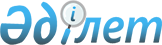 О признании утратившим силу постановление акимата Наурзумского района от 25 сентября 2014 года № 290Постановление акимата Наурзумского района Костанайской области от 9 июня 2015 года № 165

      В соответствии со статьей 31 Закона Республики Казахстан "О местном государственном управлении и самоуправлении в Республике Казахстан", статьей 40 Закона Республики Казахстан "О нормативных правовых актах" акима Наурзумского района ПОСТАНОВЛЯЕТ:



      1. Признать утратившим силу постановление акимата Наурзумского района от 25 сентября 2014 года № 290 "Об утверждении Правил расчета ставки арендной платы при передаче районного коммунального имущества в имущественный наем (аренду)" (зарегистрированный в реестре государственной регистрации нормативных правовых актов 1 октября 2014 года под № 5106, опубликованной в газете "Науырзым тынысы" 20 октября 2014 года).



      2. Настоящее постановление вводится в действие со дня подписания.      Акима района                               Т. Даиров
					© 2012. РГП на ПХВ «Институт законодательства и правовой информации Республики Казахстан» Министерства юстиции Республики Казахстан
				